Ajuntament de Ripollet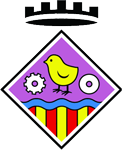 Llicència ambiental (Annex II) Formulari de llicència ambiental (Annex II) Sol·licitant / persona interessadaNom1r. cognom2n. cognomDocument  ☐ NIF  
  ☐ NIE  
  ☐ Passaport  Número de document Dades de l'establimentNom comercialReferència cadastralAdreçaAdreça d'accésTelèfonAdreça electrònicaActivitat principalCodi CCAAECodi IAEAltres activitats o activitats secundàries. ObservacionsDocumentació que aporta el sol·licitantSi necessiteu adjuntar més documentació disposareu després de la possibilitat (en aquest mateix tràmit)☐ Projecte bàsic amb estudi ambiental, signat pel personal tècnic competent amb el contingut assenyalat a l'Ordenança d'intervenció municipal ambiental, de seguretat i de salut públicaSi l'interessat no ha sol·licitat l'informe urbanístic abans de sol·licitar la llicència ambiental, el projecte haurà de contenir, de manera diferenciada, la informació següent:☐ 1- Plànol d'emplaçament de l'activitat projectada que permeti la identificació de la finca.☐ 2- Explicació sintètica de l'activitat projectada que detalli la seva naturalesa i característiques principals.☐ 3- Necessitats d'ús i aprofitament del sòl i del subsòl.☐ 4- Requeriments respecte la disponibilitat i la suficiència dels serveis públics municipals que exigeixi l'activitat.☐ 5- En els casos d'activitats que, tot i que no estan incloses en la legislació d'accidents greus projecten tenir alguna de les substàncies químiques o categoria de substàncies tòxiques o molt tòxiques, de conformitat amb els llindars que s'estableixen a la normativa de seguretat industrial, s'ha d'aportar la normativa que determina aquesta legislació._______________________________________☐ Estudi geològic de les característiques del sòl en el qual s'emplaça l'activitat projectada, sempre que la normativa específica aplicable defineixi aquesta activitat com a potencialment contaminant del sòl.☐ Estudi d'impacte ambiental o document ambiental, si és necessari.☐ Documentació preceptiva en matèria d'incendis d'acord a la Llei 3/2010, del 18 de febrer, i la normativa sectorial aplicable.☐ El sistema i procediment per a la verificació del funcionament dels autocontrols de l'activitat proposats per la persona sol·licitant, amb indicació del tècnic o de la tècnica amb qualificació adequada responsable de la seva aplicació (És voluntari aportar aquest document).☐ Documentació preceptiva en matèria d'incendis d'acord a la Llei 3/2010, del 18 de febrer, i la normativa sectorial aplicable.☐  Pla de gestió de les dejeccions ramaderes, si és el cas.☐ Declaració, si cal, de les dades contingudes en el projecte que gaudeixen de confidencialitat d'acord amb la legislació, amb especificació de la Llei en la qual s'empara.☐ Declaració responsable en matèria de salut alimentària.Documentació que obra en poder de l'ajuntamentSi necessiteu adjuntar més documentació disposareu després de la possibilitat (en aquest mateix tràmit)☐ Justificació acreditativa que s'ha realitzat el pagament de la corresponent taxa.
Referència acreditativa d'haver-la obtingut☐ Informe urbanístic quan s'ha presentat prèviament.
Núm. expedient☐ Altra documentació: (llicències d'obres, aprofitament de béns del domini públic municipal,...)
DeclaracionsDeclaro sota la meva responsabilitatQue en cas d'actuar com a representant legal, disposo de tots els poders necessaris per a tramitar aquesta sol·licitud i rebre, si escau, les corresponents comunicacions i/o notificacions.Que disposo de la pòlissa o el contracte d'assegurances o altres garanties que donen cobertura a la responsabilitat de l'activitat, si escau.AutoritzoL'Ajuntament a verificar les meves dades a altres administracions o organismes.Termini de resolució i efectes de la falta de resolució dins de termini.El termini per resoldre aquesta sol·licitud és de sis mesos comptats des de la data de la seva entrada al registre general de l'Ajuntament. Aquest termini restarà interromput si s'ha de requerir el titular perquè esmeni la sol·licitud o perquè aporti documentació addicional, entre la data de rebuda del requeriment i la data de presentació de l'esmena o documentació complementària, d'acord amb allò que estableix l'article 42.5 de la Llei 30/1992, de règim jurídic de les administracions públiques i del procediment administratiu comú.Si un cop transcorregut el termini de sis mesos l'Ajuntament no ha notificat la resolució, el sol·licitant podrà entendre desestimada la sol·licitud.Sol·licitoQue tingueu per presentada aquesta sol·licitud i que, un cop seguits els tràmits previstos a la Llei, m'atorgueu la llicència ambiental sol·licitada.Realitzareu aquest tràmit en representació d'una altra persona?Això inclou empreses, fundacions, associacions, cooperatives, comunitats de propietaris, etc...
☐ No
☐ Si, sóc el seu representantL'interessat a qui represento és:
☐ Persona física Nom1r. cognom2n. cognomDocument
☐ NIF
☐ NIE
☐ Passaport

Número de document   
  ☐ Persona jurídica o altra entitat   Raó socialDocument
☐ CIF
☐ Passaport

Número de documentAdjunteu documentació complementària?Abans de respondre aquesta pregunta sapigueu que no cal presentar documentació que ja té l'administració.És obligació d'aquesta verificar les dades que declareu i aconseguir aquestes dades i/o documents de qualsevol ens públics.Per exemple, no cal adjuntar:
Còpies del DNI, volants de padró, títols de família nombrosa, dades cadastrals, etc ...Preferiu presentar vosaltres les dades?
☐ M'oposo a que l'administració consulti i/o obtingui dades i documents d'altres ens públics relacionats amb aquesta sol•licitudSegons l'article 28 de la Llei 39/2015 si s'oposa a que l'administració verifiqui les dades/documents exigits per la normativa aplicable, heu d'adjuntar-les vosaltres.Si escau, l'administració li requerirà la presentació de documentació per continuar amb la tramitació de la vostra sol•licitud.Dades a efectes de notificació/comunicacióUs avisarem de l'existència de notificacions o comunicacions relacionades amb aquesta sol·licitud per mitjà de SMS i/o correu electrònicTelèfon MòbilCorreu electrònic  
 ☐ Per correu postal (Opcional) 
  Aquest canal no està disponible per:Persones jurídiques.Entitats sense personalitat jurídica (comunitats de propietaris, unions temporals d'empreses, etc...).Persones que actuïn en exercici d'una activitat professional sotmesa a col·legiació obligatòria (notaris, registradors, advocats, etc...).Empleats de les AAPP que actuïn en qualitat d'empleat públic.Persones que representin a qualsevol dels subjectes anteriors.AdreçaPaísProvínciaMunicipiCodi postalEn compliment del previst a l’article 11 de la Llei orgànica 3/2018, de 5 de desembre, de protecció de dades personals i garantia dels drets digitals, en relació amb l’establert a l’article 13 del Reglament General de Protecció de dades, l’informem que les seves dades són necessàries per a la gestió del tràmit o prestació del servei que esteu realitzant.Al respecte, s’indica que el Ajuntament de Ripollet és el responsable del tractament d’aquestes dades personals, que conservarà de conformitat amb les disposicions legals i reglamentàries aplicables en cada cas.Així mateix s’informa de la possibilitat d’exercir els seus drets d’accés, rectificació, supressió, oposició i limitació mitjançant la remissió d’un escrit dirigit al Ajuntament de Ripollet per mitjans electrònics oac@ripollet.cat, o en format paper, ja sigui presencialment o per correu postal a l’adreça següent: OAC, Carrer Balmes, 2-4, Ripollet (08291). Per a més informació, consulti la nostra política de privacitat.Data:
A ,  de/d’   de 20Signatura